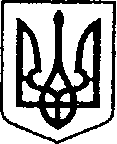 УКРАЇНАЧЕРНІГІВСЬКА ОБЛАСТЬН І Ж И Н С Ь К А    М І С Ь К А    Р А Д А                                          29 сесія VIIІ скликанняР І Ш Е Н Н Явід  28 березня 2023 р.                   м. Ніжин	                              № 67-29/2023Відповідно до статей 25, 26, 42, 59, 60, 73 Закону України «Про місцеве самоврядування в Україні», статті 18 Закону України «Про приватизацію державного та комунального майна»  від 18.10.2018 р. № 2597-VIII (зі змінами), Регламентy Ніжинської міської ради Чернігівської області, затвердженого рішенням Ніжинської міської ради від 27 листопада 2020 року № 3-2/2020 (зі змінами), рішення Ніжинської міської ради від 23 січня 2020 року №18-66/2020 «Про орендодавця комунального майна Ніжинської міської об’єднаної територіальної громади», враховуючи заяву фізичної особи-підприємця    Гаркуші О. М. від 17.03.02023 р. та з метою ефективного використання комунального майна Ніжинської територіальної громади, міська рада вирішила:1. Надати фізичні особі підприємцю Гаркуші Ользі Миколаївні (код 3108901140) право на викуп орендованого майна: нежитлового приміщення в житловому будинку, загальною площею 45,6 кв. м., розміщеного за адресою: Чернігівська область, місто Ніжин, вулиця Шевченка, 128/121, за умови виконання кожної з вимог, передбачених частиною другою статті 18 Закону України «Про приватизацію державного і комунального майна» від 18.10.2018 р. № 2597-VIII, а саме:здійснення поліпшень орендованого майна, які неможливо відокремити    від відповідного об’єкта без заподіяння йому шкоди, в розмірі не менше як 25 відсотків ринкової вартості майна, визначеної для цілей оренди майна;отримання письмової згоди орендодавця на здійснення невід’ємних поліпшень, які надають право на приватизацію майна шляхом викупу;виконання невід’ємних поліпшень в межах трирічного строку з дати визначення ринкової вартості майна для цілей оренди;підтвердження здійснення і складу невід’ємних поліпшень  висновком будівельної експертизи, а вартості невід’ємних поліпшень – суб’єктом оціночної діяльності;належного виконання умов договору оренди протягом всього строку його дії;відсутності заборгованості з орендної плати на момент приватизації;чинності договору оренди на момент приватизації щодо нежитлового приміщення в житловому будинку, загальною площею 45,6 кв. м., розміщеного за адресою: місто Ніжин, вул. Шевченка, 128/121, яке перебуває у строковому орендному користуванні  фізичної особи-підприємця Гаркуші Ольги Миколаївни на підставі Договору оренди майна комунальної власності Ніжинської міської об’єднаної територіальної громади № 6 від 05 жовтня 2020 року.2. Начальнику відділу комунального майна Управління комунального майна та земельних відносин Ніжинської міської ради Чернігівської області Чернеті О. О. забезпечити оприлюднення даного рішення на офіційному сайті Ніжинської міської ради протягом п’яти робочих днів після його прийняття.3. Організацію виконання даного рішення покласти на першого заступника міського голови з питань діяльності виконавчих органів ради Вовченка Ф. І., начальника Управління комунального майна та земельних відносин Ніжинської міської ради Онокало І. А., директора комунального підприємства «Оренда комунального майна»  Ніжинської міської ради Шумейко О. М.4. Контроль за виконанням даного рішення покласти на постійну комісію міської ради з питань житлово-комунального господарства, комунальної власності, транспорту і зв’язку та енергозбереження (голова комісії –  Дегтяренко В. М.).Міський голова	                    	          	        	                        Олександр КОДОЛАВізують:Начальник Управління комунального майната земельних відносин Ніжинської міської ради	                      Ірина ОНОКАЛОПерший заступник міського голови з питань діяльностівиконавчих органів ради                                                                      Федір ВОВЧЕНКОСекретар Ніжинської міської ради                                                     Юрій ХОМЕНКОНачальник відділуюридично-кадрового забезпечення апарату                                                                            В’ячеслав ЛЕГАвиконавчого комітетуНіжинської міської ради     Головний спеціаліст – юрист відділу бухгалтерськогообліку, звітності та правового забезпечення Управліннякомунального майна та земельних відносин Ніжинської міської ради					                  Сергій САВЧЕНКОГолова постійної комісії міськоїради з питань житлово-комунальногогосподарства, комунальної власності, транспорту і зв’язку та енергозбереження	            	Вячеслав ДЕГТЯРЕНКОГолова постійної комісії міської ради з питаньрегламенту, законності, охорони прав і свобод громадян,запобігання корупції, адміністративно-територіальногоустрою, депутатської діяльності та етики                                        Валерій САЛОГУБПро право на викуп орендованого майна